Nease High School - SAC Meeting Agenda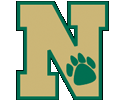 Thursday, October 15th, 2020Virtually from Nease High School Conference Room 104The School Advisory Council meetings are open to the public, all are welcome to attend. Proposed AgendaWelcome and Call to Order: 8:00 am (Deanna Scheffer)Review Paperwork-SAC composition forms:  (Please complete the form on the Nease HS SAC website page if asap if you have not done so already – due 10/15)Member/Potential Member Introductions Preview and VoteFinance Report: Account 1: $49,990.20 Account 2:$ 16,653.32 “These are the amounts in the account as of Octoer 2020.  There will be no new funds this year since testing did not take place last Spring.  Request 2 of Funds: ROTC - Presented by: Captain Scott LaRochellePreview and Vote:  SAC By-Laws Preview and Vote:  2020-2021 School Improvement Plan - Mrs. KunzePrincipal Update:  Mrs. KunzeELA Textbook Adoption Committee OpportunityDuring the fall of 2020, St. Johns County Schools will be participating in the process of textbook adoption for English Language Arts. We are in need of non-instructional members (i.e., parents, community members) for the textbook adoption committee. Committee members will have the opportunity to review a variety of ELA instructional resources and provide valuable feedback. This process will be completed in mid-December, all meetings will be virtual, and every effort will be made to minimize your time commitment. If you are interested in being considered for this opportunity, please give your name (and email address) to your SAC chair. New Business/Questions and Answers	AdjournProposed items for next meeting proposed on  November 19th, 2019 8:00am Panther Hall Conference Room 104  If you would like you may use the back of this agenda to take notesNotes:  